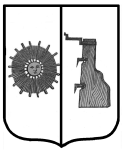 Российская ФедерацияНовгородская область Боровичский районСОВЕТ ДЕПУТАТОВ ТРАВКОВСКОГО  СЕЛЬСКОГО ПОСЕЛЕНИЯРЕШЕНИЕ20.02.2019г.  № 180п. ТравковоО внесении изменений в решение Совета депутатов Травковского сельского  поселения от 19.12.2018 г. № 169 « Об утверждении   бюджета Травковского  сельского поселения на 2019 год и плановый период 2020-2021 годов»  (в редакции от 30.01.2019 г. № 178)Совет депутатов Травковского сельского поселения РЕШИЛ:           1.Внести изменения в решение Совета депутатов Травковского сельского   поселения от 19.12.2018 г. № 169 « Об утверждении бюджета Травковского сельского поселения на 2019 год и плановый период 2020-2021 годов»  (в редакции от 30.01.2019 г. № 178),  утвердив  основные характеристики  бюджета  Травковского сельского поселения на 2019 год и плановый период 2020-2021 годов:1.1 прогнозируемый общий объем доходов  бюджета Травковского сельского поселения в сумме   6 275 160  рублей;1.2 общий объем расходов  бюджета Травковского сельского поселения в сумме 6 953 752 рублей;         1.3  прогнозируемый  дефицит бюджета Травковского  сельского поселения в объеме  678 592  руб.Изложить приложения   № 3,4  в следующей редакции:                                                                                          Приложение № 4 к решению Совета                                                                                           депутатов  Травковского сельского поселения                                                                                          от 20.02.2019г.Настоящее решение вступает в силу с  20  февраля 2019 года.Опубликовать данное решение в бюллетене «Официальный вестник Травковского сельского поселения».Глава сельского поселения                                                            Я. Н. ОрловаПриложение № 3 к решению Совета депутатов Травковского сельского поселения от 20.02.2019г.Приложение № 3 к решению Совета депутатов Травковского сельского поселения от 20.02.2019г.Приложение № 3 к решению Совета депутатов Травковского сельского поселения от 20.02.2019г.Приложение № 3 к решению Совета депутатов Травковского сельского поселения от 20.02.2019г.Приложение № 3 к решению Совета депутатов Травковского сельского поселения от 20.02.2019г.Распределение бюджетных ассигнований по разделам и подразделам, целевым статьям, группам видов расходов классификации расходов бюджета на 2019 год и плановый период 2020-2021 годовРаспределение бюджетных ассигнований по разделам и подразделам, целевым статьям, группам видов расходов классификации расходов бюджета на 2019 год и плановый период 2020-2021 годовРаспределение бюджетных ассигнований по разделам и подразделам, целевым статьям, группам видов расходов классификации расходов бюджета на 2019 год и плановый период 2020-2021 годовРаспределение бюджетных ассигнований по разделам и подразделам, целевым статьям, группам видов расходов классификации расходов бюджета на 2019 год и плановый период 2020-2021 годовРаспределение бюджетных ассигнований по разделам и подразделам, целевым статьям, группам видов расходов классификации расходов бюджета на 2019 год и плановый период 2020-2021 годовРаспределение бюджетных ассигнований по разделам и подразделам, целевым статьям, группам видов расходов классификации расходов бюджета на 2019 год и плановый период 2020-2021 годовРаспределение бюджетных ассигнований по разделам и подразделам, целевым статьям, группам видов расходов классификации расходов бюджета на 2019 год и плановый период 2020-2021 годовРаспределение бюджетных ассигнований по разделам и подразделам, целевым статьям, группам видов расходов классификации расходов бюджета на 2019 год и плановый период 2020-2021 годовРаспределение бюджетных ассигнований по разделам и подразделам, целевым статьям, группам видов расходов классификации расходов бюджета на 2019 год и плановый период 2020-2021 годовРаспределение бюджетных ассигнований по разделам и подразделам, целевым статьям, группам видов расходов классификации расходов бюджета на 2019 год и плановый период 2020-2021 годовРаспределение бюджетных ассигнований по разделам и подразделам, целевым статьям, группам видов расходов классификации расходов бюджета на 2019 год и плановый период 2020-2021 годовРаспределение бюджетных ассигнований по разделам и подразделам, целевым статьям, группам видов расходов классификации расходов бюджета на 2019 год и плановый период 2020-2021 годовРаспределение бюджетных ассигнований по разделам и подразделам, целевым статьям, группам видов расходов классификации расходов бюджета на 2019 год и плановый период 2020-2021 годовРаспределение бюджетных ассигнований по разделам и подразделам, целевым статьям, группам видов расходов классификации расходов бюджета на 2019 год и плановый период 2020-2021 годовНаименованиеВед.Вед.РзРзПрПрЦСРЦСРВР2019 год2019 год2020 год2021 годАдминистрация Травковского сельского поселения 4534536 953 752,006 953 752,005 536 760,006 054 060,00Общегосударственные вопросы45345301012 769 638,002 769 638,002 718 900,002 821 603,00Функционирование высшего должностного лица субъекта Российской Федерации и муниципального образования 45345301010202601 000,00601 000,00601 000,00601 000,00Глава муниципального образования4534530101020295 1 00 0100095 1 00 01000601 000,00601 000,00601 000,00601 000,00Расходы на выплаты персоналу в целях обеспечения выполнения функций государственными (муниципальными) органами, кезенными учреждениями, органами управления государственными внебюджетными фондами4534530101020295 1 00 0100095 1 00 01000100601 000,00601 000,00601 000,00601 000,00Расходы на выплаты персоналу государственных (муниципальных) органов4534530101010195 1 00 0100095 1 00 01000120601 000,00601 000,00601 000,00601 000,00    Функционирование Правительства Российской Федерации, высших органов исполнительной власти субъектов Российской Федерации, местных администраций453453010104042 112 278,002 112 278,001 968 981,001 907 400,00Обеспечение деятельности органов местного самоуправления4534530101040495 0 00 0100095 0 00 010000002 058 540,002 058 540,001 920 121,001 858 540,00Расходы на выплаты персоналу в целях обеспечения выполнения функций государственными (муниципальными) органами, казенными учреждениями, органами управления государственными внебюджетными фондами4534530101040495 0 00 0100095 0 00 010001001 629 540,001 629 540,001 625 540,001 625 540,00Расходы на выплаты персоналу государственных (муниципальных) органов4534530101040495 0 00 0100095 0 00 010001201 629 540,001 629 540,001 625 540,001 625 540,00Закупка товаров, работ и услуг для обеспечения  государственных (муниципальных) нужд4534530101040495 0 00 0100095 0 00 01000200411 000,00411 000,00276 581,00215 000,00Иные закупки товаров, работ и услуг для обеспечения государственных (муниципальных) нужд4534530101040495 0 00 0100095 0 00 01000240411 000,00411 000,00276 581,00215 000,00Иные бюджетные ассигнования4534530101040495 0 00 0100095 0 00 0100080018 000,0018 000,0018 000,0018 000,00Уплата налогов, сборов и иных платежей4534530101040495 0 00 0100095 0 00 0100085018 000,0018 000,0018 000,0018 000,00Субвенции на возмещение по содержанию штатных единиц, осуществляющих переданные отдельные государственные  полномочия области4534530101040495 0 00 7028095 0 00 7028000048 860,0048 860,0048 860,0048 860,00Расходы на выплаты персоналу в целях обеспечения выполнения функций государственными (муниципальными) органами, казенными учреждениями, органами управления государственными внебюджетными фондами4534530101040495 0 00 7028095 0 00 7028010048 860,0048 860,0048 860,0048 860,00Расходы на выплаты персоналу государственных (муниципальных) органов4534530101040495 0 00 7028095 0 00 7028012048 860,0048 860,0048 860,0048 860,00Межбюджетные трансферты на осуществление части полномочий в части определения поставщиков (подрядчиков, исполнителей) при осуществлении закупок товаров, работ, услуг для обеспечения муниципальных нужд4534530101040495 0 00 8104095 0 00 810400004 878,004 878,00Межбюджетные трансферты4534530101040495 0 00 8104095 0 00 810405004 878,004 878,00Передача полномочий по определению поставщиков (подрядчиков, исполнителей)4534530101040495 0 00 8104095 0 00 810405404 878,004 878,00Обеспечение деятельности финансовых, налоговых и таможенных органов и органов финансового (финансово-бюджетного) надзора4534530101060645 860,0045 860,000,000,00Межбюджетные трансферты на  выполнение Контрольно-счётной палатой Боровичского муниципального района полномочий Контрольно-счётной комиссии по осуществлению внешнего муниципального финансового контроля4534530101060697 0 00 8102097 0 00 8102000045 860,0045 860,000,000,00Межбюджетные трансферты4534530101060697 0 00 8102097 0 00 8102050045 860,0045 860,000,000,00Передача полномочий контрольно-счетной палате4534530101060697 0 00 8102097 0 00 8102054045 860,0045 860,000,000,00Резервные фонды4534530101111110 000,0010 000,0010 000,0010 000,00Резервные фонд4534530101111198 0 00 2999098 0 00 2999010 000,0010 000,0010 000,0010 000,00Иные бюджетные ассигнования4534530101111198 0 00 2999098 0 00 2999080010 000,0010 000,0010 000,0010 000,00Резервные средства4534530101111198 0 00 2999098 0 00 2999087010 000,0010 000,0010 000,0010 000,00Субвенции на осуществление государственных полномочий по определению перечня должностных лиц, уполномоченных составлять протоколы об административных правонарушениях, предусмотренных соответствующими статьями областного закона "Об административных правонарушений"45345301011313500,00500,00138 919,00303 203,00Определение перечня должностных лиц, уполномоченных составлять протоколы об административных правонарушениях4534530101131393 0 00 7065093 0 00 70650000500,00500,00500,00500,00Закупка товаров, работ и услуг для обеспечения  государственных (муниципальных) нужд4534530101131393 0 00 7065093 0 00 70650200500,00500,00500,00500,00Иные закупки товаров, работ и услуг для обеспечения государственных (муниципальных) нужд4534530101131393 0 00 70650 93 0 00 70650 240500,00500,00500,00500,00Условно утвержденные расходы4534530101131300 0 00 0000000 0 00 000000000,000,00138 419,00302 703,00Условно утвержденные расходы 4534530101131398 0 00 2998098 0 00 299808000,000,00138 419,00302 703,00Иные бюджетные ассигнования4534530101131398 0 00 2998098 0 00 299808700,000,00138 419,00302 703,00Условно утвержденные расходы органов местного самоуправления4534530101131398 0 00 2998098 0 00 299808700,000,00138 419,00302 703,00  Национальная оборона4534530202000079 500,0079 500,0081 600,0084 400,00    Мобилизационная и вневойсковая подготовка4534530202030379 500,0079 500,0081 600,0084 400,00        Осуществление первичного воинского учета на территориях, где отсуствуют военные комиссариаты453 453 0202030393 0 00 5118093 0 00 5118079 500,0079 500,0081 600,0084 400,00Расходы на выплаты персоналу в целях обеспечения выполнения функций государственными (муниципальными) органами, кезенными учреждениями, органами управления государственными внебюджетными фондами4534530202030393 0 00 5118093 0 00 5118010079 500,0079 500,0081 600,0084 400,00Расходы на выплаты персоналу государственных (муниципальных) органов4534530202030393 0 00 5118093 0 00 5118012079 500,0079 500,0081 600,0084 400,00Национальная безопасность и правоохранительная деятельность4534530303000051 000,0051 000,0016 000,0016 000,00Обеспечение пожарной безопасности4534530303101051 000,0051 000,0016 000,0016 000,00Муниципальная  программа "Усиление противопожарной защиты объектов и населенных пунктов в Травковском сельском поселении на 2017-2019 годы"4534530303101024 0 00 2800024 0 00 2800051 000,0051 000,000,000,00Приобретение и содержание объектов противопожарной деятельности4534530303101024 0 00 2801024 0 00 2801051 000,0051 000,000,000,00Закупка товаров, работ и услуг для обеспечения  государственных (муниципальных) нужд4534530303101024 0 00 2801024 0 00 2801020051 000,0051 000,000,000,00Иные закупки товаров, работ и услуг для обеспечения государственных (муниципальных) нужд4534530303101024 0 00 28010 24 0 00 28010 24051 000,0051 000,000,000,00Прочие расходы, не отнесенные к муниципальным программам Травковского сельского поселения4534530303101093 0 00 0000093 0 00 000000,000,0016 000,0016 000,00Приобретение и содержание объектов противопожарной деятельности4534530303101093 0 00 2801093 0 00 280100000,000,0016 000,0016 000,00Закупка товаров, работ и услуг для обеспечения  государственных (муниципальных) нужд4534530303101093 0 00 2801093 0 00 280102000,000,0016 000,0016 000,00Иные закупки товаров, работ и услуг для обеспечения государственных (муниципальных) нужд4534530303101093 0 00 2801093 0 00 280102400,000,0016 000,0016 000,00Национальная экономика453453040400002 827 292,002 827 292,002 015 300,002 529 800,00Дорожное хозяйство (дорожные фонды)453453040409092 827 292,002 827 292,002 015 300,002 529 800,00Муниципальная  программа "Повышение безопасности дорожного движения на территории Травковского сельского поселения на 2017-2019 годы"4534530404090911 0 00 2900011 0 00 290002 827 292,002 827 292,000,000,00Содержание автодорог за счёт акцизов4534530404090911 0 00 2901011 0 00 290101 315 292,001 315 292,000,000,00Закупка товаров, работ и услуг для обеспечения  государственных (муниципальных) нужд4534530404090911 0 00 2901011 0 00 290102001 315 292,001 315 292,000,000,00Иные закупки товаров, работ и услуг для обеспечения государственных (муниципальных) нужд4534530404090911 0 00 2901011 0 00 290102401 315 292,001 315 292,000,000,00Капитальный ремонт, ремонт и содержание автомобильных дорог местного значения за счёт государственной программы Новгородской области "Совершенствование и содержание дорожного хозяйства Новгородской области (за исключением автомобильных дорог федерального значения) на 2017- 2020 годы.4534530404090911 0 00 7152011 0 00 715201 436 000,001 436 000,000,000,00Закупка товаров, работ и услуг для обеспечения  государственных (муниципальных) нужд4534530404090911 0 00 7152011 0 00 715202001 436 000,001 436 000,000,000,00Иные закупки товаров, работ и услуг для обеспечения государственных (муниципальных) нужд4534530404090911 0 00 7152011 0 00 715202401 436 000,001 436 000,000,000,00Капитальный ремонт, ремонт и содержание автомобильных дорог местного значения за счёт  средств местного бюджета к государственной программе Новгородской области "Совершенствование и содержание дорожного хозяйства Новгородской области (за исключением автомобильных дорог федерального значения) на 2017- 2020 годы.4534530404090911 0 00 S152011 0 00 S152076 000,0076 000,000,000,00Закупка товаров, работ и услуг для обеспечения  государственных (муниципальных) нужд4534530404090911 0 00 S152011 0 00 S152020076 000,0076 000,000,000,00Иные закупки товаров, работ и услуг для обеспечения государственных (муниципальных) нужд4534530404090911 0 00 S152011 0 00 S152024076 000,0076 000,000,000,00Прочие расходы, не отнесенные к муниципальным программам Травковского сельского поселения4534530404090993 0 00 0000093 0 00 000000,000,002 015 300,002 529 800,00Содержание автодорог за счёт акцизов4534530404090993 0 00 2901093 0 00 290100000,000,001 258 600,001 773 100,00Закупка товаров, работ и услуг для обеспечения  государственных (муниципальных) нужд4534530404090993 0 00 2901093 0 00 290102000,000,001 258 600,001 773 100,00Иные закупки товаров, работ и услуг для обеспечения государственных (муниципальных) нужд4534530404090993 0 00 2901093 0 00 290102400,000,001 258 600,001 773 100,00Капитальный ремонт, ремонт и содержание автомобильных дорог местного значения за счёт государственной программы Новгородской области "Совершенствование и содержание дорожного хозяйства Новгородской области (за исключением автомобильных дорог федерального значения) на 2017- 2020 годы.4534530404090993 0 00 7152093 0 00 715200,000,00718 000,00718 000,00Закупка товаров, работ и услуг для обеспечения  государственных (муниципальных) нужд4534530404090993 0 00 7152093 0 00 715202000,000,00718 000,00718 000,00Иные закупки товаров, работ и услуг для обеспечения государственных (муниципальных) нужд4534530404090993 0 00 7152093 0 00 715202400,000,00718 000,00718 000,00Капитальный ремонт, ремонт и содержание автомобильных дорог местного значения за счёт  средств местного бюджета к государственной программе Новгородской области "Совершенствование и содержание дорожного хозяйства Новгородской области (за исключением автомобильных дорог федерального значения) на 2017- 2020 годы.4534530404090993 0 00 S152093 0 00 S15200,000,0038 700,0038 700,00Закупка товаров, работ и услуг для обеспечения  государственных (муниципальных) нужд4534530404090993 0 00 S152093 0 00 S152020038 700,0038 700,00Иные закупки товаров, работ и услуг для обеспечения государственных (муниципальных) нужд4534530404090993 0 00 S152093 0 00 S15202400,000,0038 700,0038 700,00Жилищно-коммунальное хозяйство45345305050000975 122,00975 122,00453 760,00351 057,00Благоустройство45345305050303975 122,00975 122,00453 760,00351 057,00Муниципальная целевая программа "Благоустройство Травковского сельского поселения на 2017-2019 годы"4534530505030350 0 00 2700050 0 00 27000975 122,00975 122,000,000,00Уличное освещение4534530505030350 0 00 2701050 0 00 27010920 000,00920 000,000,000,00Закупка товаров, работ и услуг для обеспечения  государственных (муниципальных) нужд4534530505030350 0 00 2701050 0 00 27010200920 000,00920 000,000,000,00Иные закупки товаров, работ и услуг для обеспечения государственных (муниципальных) нужд4534530505030350 0 00 2701050 0 00 27010240920 000,00920 000,000,000,00Озеленение4534530505030350 0 00 2702050 0 00 270201 000,001 000,000,000,00Закупка товаров, работ и услуг для обеспечения  государственных (муниципальных) нужд4534530505030350 0 00 2702050 0 00 270202001 000,001 000,000,000,00Иные закупки товаров, работ и услуг для обеспечения государственных (муниципальных) нужд4534530505030350 0 00 2702050 0 00 270202401 000,001 000,000,000,00Организация и содержание мест захоронения4534530505030350 0 00 2703050 0 00 270305 000,005 000,000,000,00Закупка товаров, работ и услуг для обеспечения  государственных (муниципальных) нужд4534530505030350 0 00 2703050 0 00 270302005 000,005 000,000,000,00Иные закупки товаров, работ и услуг для обеспечения государственных (муниципальных) нужд4534530505030350 0 00 2703050 0 00 270302405 000,005 000,000,000,00Прочие мероприятия по благоустройству 4534530505030350 0 00 2704050 0 00 2704040 122,0040 122,000,000,00Закупка товаров, работ и услуг для обеспечения  государственных (муниципальных) нужд4534530505030350 0 00 2704050 0 00 2704020040 122,0040 122,000,000,00Иные закупки товаров, работ и услуг для обеспечения государственных (муниципальных) нужд4534530505030350 0 00 2704050 0 00 2704024040 122,0040 122,000,000,00Прочие мероприятия на реализацию проектов местных инициатив грждан (софинансирование)4534530505030350 0 00 S209050 0 00 S20900009 000,009 000,000,000,00Закупка товаров, работ и услуг для обеспечения  государственных (муниципальных) нужд4534530505030350 0 00 S209050 0 00 S20902009 000,009 000,000,000,00Иные закупки товаров, работ и услуг для обеспечения государственных (муниципальных) нужд4534530505030350 0 00 S209050 0 00 S20902409 000,009 000,000,000,00Прочие расходы, не отнесенные к муниципальным программам Травковского сельского поселения4534530505030393 0 00 0000093 0 00 00000453 760,00351 057,00Уличное освещение4534530505030393 0 00 2701093 0 00 270100,000,00393 760,00316 057,00Закупка товаров, работ и услуг для обеспечения  государственных (муниципальных) нужд4534530505030393 0 00 2701093 0 00 270102000,000,00393 760,00316 057,00Иные закупки товаров, работ и услуг для обеспечения государственных (муниципальных) нужд4534530505030393 0 00 2701093 0 00 270102400,000,00393 760,00316 057,00Озеленение 4534530505030393 0 00 2702093 0 00 270200,000,001 000,001 000,00Закупка товаров, работ и услуг для обеспечения  государственных (муниципальных) нужд4534530505030393 0 00 2702093 0 00 270202000,000,001 000,001 000,00Иные закупки товаров, работ и услуг для обеспечения государственных (муниципальных) нужд4534530505030393 0 00 2702093 0 00 270202400,000,001 000,001 000,00Организация и содержание мест захоронения4534530505030393 0 00 2703093 0 00 270305 000,005 000,00Закупка товаров, работ и услуг для обеспечения  государственных (муниципальных) нужд4534530505030393 0 00 2703093 0 00 270302000,000,005 000,005 000,00Иные закупки товаров, работ и услуг для обеспечения государственных (муниципальных) нужд4534530505030393 0 00 2703093 0 00 270302400,000,005 000,005 000,00Прочие мероприятия по благоустройству 4534530505030393 0 00 2704093 0 00 2704054 000,0029 000,00Закупка товаров, работ и услуг для обеспечения  государственных (муниципальных) нужд4534530505030393 0 00 2704093 0 00 270402000,000,0054 000,0029 000,00Иные закупки товаров, работ и услуг для обеспечения государственных (муниципальных) нужд4534530505030393 0 00 2704093 0 00 270402400,000,0054 000,0029 000,00Образование453453070700001 000,001 000,001 000,001 000,00Молодежня политика453453070707071 000,001 000,001 000,001 000,00Муниципальная  программа "Основные направления развития молодежной политики в Травковском сельском поселении на 2017-2019 годы"4534530707070702 0 00 2500002 0 00 250001 000,001 000,000,000,00Проведение мероприятий на территории поселения для детей и молодежи4534530707070702 0 00 2501002 0 00 250101 000,001 000,000,000,00Закупка товаров, работ и услуг для обеспечения  государственных (муниципальных) нужд4534530707070702 0 00 2501002 0 00 250102001 000,001 000,000,000,00Иные закупки товаров, работ и услуг для обеспечения государственных (муниципальных) нужд4534530707070702 0 00 2501002 0 00 250102401 000,001 000,000,001 000,00Прочие расходы, не отнесенные к муниципальным программам Травковского сельского поселения4534530707070793 0 00 0000093 0 00 000000,000,001 000,001 000,00Проведение мероприятий на территории поселения для детей и молодежи4534530707070793 0 00 2501093 0 00 250100,000,001 000,001 000,00Закупка товаров, работ и услуг для обеспечения  государственных (муниципальных) нужд4534530707070793 0 00 2501093 0 00 250102000,000,001 000,001 000,00Иные закупки товаров, работ и услуг для обеспечения государственных (муниципальных) нужд4534530707070793 0 00 2501093 0 00 250102400,000,001 000,001 000,00Культура, кинематография453453080800001 000,001 000,001 000,001 000,00Культура453453080801011 000,001 000,001 000,001 000,00Муниципальная  программа "Культура Травковского сельского поселения на 2017-2019 годы"4534530808010103 0 00 2300003 0 00 230001 000,001 000,000,000,00Проведение мероприятияй  в сельском поселении в области культуры45345308 08 01 01 03 0 00 2301003 0 00 230101 000,001 000,000,000,00Закупка товаров, работ и услуг для обеспечения  государственных (муниципальных) нужд4534530808010103 0 00 2301003 0 00 230102001 000,001 000,000,000,00Иные закупки товаров, работ и услуг для обеспечения государственных (муниципальных) нужд4534530808010103 0 00 2301003 0 00 230102401 000,001 000,000,000,00Прочие расходы, не отнесенные к муниципальным программам Травковского сельского поселения4534530808010193 0 00 0000093 0 00 000000,000,001 000,001 000,00Проведение мероприятияй  в сельском поселении в области культуры4534530808010193 0 00 2301093 0 00 230100,000,001 000,001 000,00Закупка товаров, работ и услуг для обеспечения  государственных (муниципальных) нужд4534530808010193 0 00 2301093 0 00 230102000,000,001 000,001 000,00Иные закупки товаров, работ и услуг для обеспечения государственных (муниципальных) нужд4534530808010193 0 00 2301093 0 00 230102400,000,001 000,001 000,00Социальная политика45345310100000248 200,00248 200,00248 200,00248 200,00Пенсионное обеспечение45345310100101248 200,00248 200,00248 200,00248 200,00Доплаты к пенсиям государственных служащих субъектов РФ и муниципальным служащим4534531010010193 9 00 9998093 9 00 99980000248 200,00248 200,00248 200,00248 200,00Социальное обеспечение и иные выплаты населению4534531010010193 9 00 9998093 9 00 99980300248 200,00248 200,00248 200,00248 200,00Публичные нормативные социальные выплаты гражданам4534531010010193 9 00 9998093 9 00 99980310248 200,00248 200,00248 200,00248 200,00Физическая культура и спорт453453111100001 000,001 000,001 000,001 000,00Физическая культура и спорт453453111101011 000,001 000,001 000,001 000,00Муниципальная  программа " Развитие физической культуры и спорта в Травковском сельском поселении на 2017-2019 годы"4534531111010105 0 00 2400005 0 00 240001 000,001 000,000,000,00Проведение спортивных мероприятий на территории поселения4534531111010105  0 00 2401005  0 00 240101 000,001 000,000,000,00Закупка товаров, работ и услуг для обеспечения  государственных (муниципальных) нужд4534531111010105  0 00 2401005  0 00 240102001 000,001 000,000,000,00Иные закупки товаров, работ и услуг для обеспечения государственных (муниципальных) нужд4534531111010105  0 00 2401005  0 00 240102401 000,001 000,000,000,00Прочие расходы, не отнесенные к муниципальным программам Травковского сельского поселения4534531111010193 0 00 0000093 0 00 000000,000,001 000,001 000,00Проведение спортивных мероприятий на территории поселения4534531111010193 0 00 2401093 0 00 240100,000,001 000,001 000,00Закупка товаров, работ и услуг для обеспечения  государственных (муниципальных) нужд4534531111010193 0 00 2401093 0 00 240102000,000,001 000,001 000,00Иные закупки товаров, работ и услуг для обеспечения государственных (муниципальных) нужд4534531111010193 0 00 2401093 0 00 240102400,000,001 000,001 000,00Всего расходов6 953 752,006 953 752,005 536 760,006 054 060,00         Ведомственная структура расходов  бюджета на 2019 год и плановый период 2020-2021 годов         Ведомственная структура расходов  бюджета на 2019 год и плановый период 2020-2021 годов         Ведомственная структура расходов  бюджета на 2019 год и плановый период 2020-2021 годов         Ведомственная структура расходов  бюджета на 2019 год и плановый период 2020-2021 годов         Ведомственная структура расходов  бюджета на 2019 год и плановый период 2020-2021 годов         Ведомственная структура расходов  бюджета на 2019 год и плановый период 2020-2021 годов         Ведомственная структура расходов  бюджета на 2019 год и плановый период 2020-2021 годов         Ведомственная структура расходов  бюджета на 2019 год и плановый период 2020-2021 годов         Ведомственная структура расходов  бюджета на 2019 год и плановый период 2020-2021 годовНаименованиеВед.РзПрЦСРВР2019 год2020 год2021 годАдминистрация Травковского сельского поселения 4536 953 752,005 536 760,006 054 060,00Общегосударственные вопросы453012 769 638,002 718 900,002 821 603,00Функционирование высшего должностного лица субъекта Российской Федерации и муниципального образования 4530102601 000,00601 000,00601 000,00Глава муниципального образования453010295 1 00 01000601 000,00601 000,00601 000,00Расходы на выплаты персоналу в целях обеспечения выполнения функций государственными (муниципальными) органами, кезенными учреждениями, органами управления государственными внебюджетными фондами453010295 1 00 01000100601 000,00601 000,00601 000,00Расходы на выплаты персоналу государственных (муниципальных) органов453010195 1 00 01000120601 000,00601 000,00601 000,00    Функционирование Правительства Российской Федерации, высших органов исполнительной власти субъектов Российской Федерации, местных администраций45301042 112 278,001 968 981,001 907 400,00Обеспечение деятельности органов местного самоуправления453010495 0 00 010000002 058 540,001 920 121,001 858 540,00Расходы на выплаты персоналу в целях обеспечения выполнения функций государственными (муниципальными) органами, казенными учреждениями, органами управления государственными внебюджетными фондами453010495 0 00 010001001 629 540,001 625 540,001 625 540,00Расходы на выплаты персоналу государственных (муниципальных) органов453010495 0 00 010001201 629 540,001 625 540,001 625 540,00Закупка товаров, работ и услуг для обеспечения  государственных (муниципальных) нужд453010495 0 00 01000200411 000,00276 581,00215 000,00Иные закупки товаров, работ и услуг для обеспечения государственных (муниципальных) нужд453010495 0 00 01000240411 000,00276 581,00215 000,00Иные бюджетные ассигнования453010495 0 00 0100080018 000,0018 000,0018 000,00Уплата налогов, сборов и иных платежей453010495 0 00 0100085018 000,0018 000,0018 000,00Субвенции на возмещение по содержанию штатных единиц, осуществляющих переданные отдельные государственные  полномочия области453010495 0 00 7028000048 860,0048 860,0048 860,00Расходы на выплаты персоналу в целях обеспечения выполнения функций государственными (муниципальными) органами, казенными учреждениями, органами управления государственными внебюджетными фондами453010495 0 00 7028010048 860,0048 860,0048 860,00Расходы на выплаты персоналу государственных (муниципальных) органов453010495 0 00 7028012048 860,0048 860,0048 860,00Межбюджетные трансферты на осуществление части полномочий в части определения поставщиков (подрядчиков, исполнителей) при осуществлении закупок товаров, работ, услуг для обеспечения муниципальных нужд453010495 0 00 810400004 878,00Межбюджетные трансферты453010495 0 00 810405004 878,00Передача полномочий по определению поставщиков (подрядчиков, исполнителей)453010495 0 00 810405404 878,00Обеспечение деятельности финансовых, налоговых и таможенных органов и органов финансового (финансово-бюджетного) надзора453010645 860,000,000,00Межбюджетные трансферты на  выполнение Контрольно-счётной палатой Боровичского муниципального района полномочий Контрольно-счётной комиссии по осуществлению внешнего муниципального финансового контроля453010697 0 00 8102000045 860,000,000,00Межбюджетные трансферты453010697 0 00 8102050045 860,000,000,00Передача полномочий контрольно-счетной палате453010697 0 00 8102054045 860,000,000,00Резервные фонды453011110 000,0010 000,0010 000,00Резервные фонд453011198 0 00 2999010 000,0010 000,0010 000,00Иные бюджетные ассигнования453011198 0 00 2999080010 000,0010 000,0010 000,00Резервные средства453011198 0 00 2999087010 000,0010 000,0010 000,00Субвенции на осуществление государственных полномочий по определению перечня должностных лиц, уполномоченных составлять протоколы об административных правонарушениях, предусмотренных соответствующими статьями областного закона "Об административных правонарушений"4530113500,00138 919,00303 203,00Определение перечня должностных лиц, уполномоченных составлять протоколы об административных правонарушениях453011393 0 00 70650000500,00500,00500,00Закупка товаров, работ и услуг для обеспечения  государственных (муниципальных) нужд453011393 0 00 70650200500,00500,00500,00Иные закупки товаров, работ и услуг для обеспечения государственных (муниципальных) нужд453011393 0 00 70650 240500,00500,00500,00Условно утвержденные расходы453011300 0 00 000000000,00138 419,00302 703,00Условно утвержденные расходы 453011398 0 00 299808000,00138 419,00302 703,00Иные бюджетные ассигнования453011398 0 00 299808700,00138 419,00302 703,00Условно утвержденные расходы органов местного самоуправления453011398 0 00 299808700,00138 419,00302 703,00  Национальная оборона453020079 500,0081 600,0084 400,00    Мобилизационная и вневойсковая подготовка453020379 500,0081 600,0084 400,00        Осуществление первичного воинского учета на территориях, где отсутствуют военные комиссариаты453 020393 0 00 5118079 500,0081 600,0084 400,00Расходы на выплаты персоналу в целях обеспечения выполнения функций государственными (муниципальными) органами, казенными учреждениями, органами управления государственными внебюджетными фондами453020393 0 00 5118010079 500,0081 600,0084 400,00Расходы на выплаты персоналу государственных (муниципальных) органов453020393 0 00 5118012079 500,0081 600,0084 400,00Национальная безопасность и правоохранительная деятельность453030051 000,0016 000,0016 000,00Обеспечение пожарной безопасности453031051 000,0016 000,0016 000,00Муниципальная  программа "Усиление противопожарной защиты объектов и населенных пунктов в Травковском сельском поселении на 2017-2019 годы"453031024 0 00 2800051 000,000,000,00Приобретение и содержание объектов противопожарной деятельности453031024 0 00 2801051 000,000,000,00Закупка товаров, работ и услуг для обеспечения  государственных (муниципальных) нужд453031024 0 00 2801020051 000,000,000,00Иные закупки товаров, работ и услуг для обеспечения государственных (муниципальных) нужд453031024 0 00 28010 24051 000,000,000,00Прочие расходы, не отнесенные к муниципальным программам Травковского сельского поселения453031093 0 00 000000,0016 000,0016 000,00Приобретение и содержание объектов противопожарной деятельности453031093 0 00 280100000,0016 000,0016 000,00Закупка товаров, работ и услуг для обеспечения  государственных (муниципальных) нужд453031093 0 00 280102000,0016 000,0016 000,00Иные закупки товаров, работ и услуг для обеспечения государственных (муниципальных) нужд453031093 0 00 280102400,0016 000,0016 000,00Национальная экономика45304002 827 292,002 015 300,002 529 800,00Дорожное хозяйство (дорожные фонды)45304092 827 292,002 015 300,002 529 800,00Муниципальная  программа "Повышение безопасности дорожного движения на территории Травковского сельского поселения на 2017-2019 годы"453040911 0 00 290002 827 292,000,000,00Содержание автодорог за счёт акцизов453040911 0 00 290101 315 292,000,000,00Закупка товаров, работ и услуг для обеспечения  государственных (муниципальных) нужд453040911 0 00 290102001 315 292,000,000,00Иные закупки товаров, работ и услуг для обеспечения государственных (муниципальных) нужд453040911 0 00 290102401 315 292,000,000,00Капитальный ремонт, ремонт и содержание автомобильных дорог местного значения за счёт государственной программы Новгородской области "Совершенствование и содержание дорожного хозяйства Новгородской области (за исключением автомобильных дорог федерального значения) на 2017- 2020 годы.453040911 0 00 715201 436 000,000,000,00Закупка товаров, работ и услуг для обеспечения  государственных (муниципальных) нужд453040911 0 00 715202001 436 000,000,000,00Иные закупки товаров, работ и услуг для обеспечения государственных (муниципальных) нужд453040911 0 00 715202401 436 000,000,000,00Капитальный ремонт, ремонт и содержание автомобильных дорог местного значения за счёт  средств местного бюджета к государственной программе Новгородской области "Совершенствование и содержание дорожного хозяйства Новгородской области (за исключением автомобильных дорог федерального значения) на 2017- 2020 годы.453040911 0 00 S152076 000,000,000,00Закупка товаров, работ и услуг для обеспечения  государственных (муниципальных) нужд453040911 0 00 S152020076 000,000,000,00Иные закупки товаров, работ и услуг для обеспечения государственных (муниципальных) нужд453040911 0 00 S152024076 000,000,000,00Прочие расходы, не отнесенные к муниципальным программам Травковского сельского поселения453040993 0 00 000000,002 015 300,002 529 800,00Содержание автодорог за счёт акцизов453040993 0 00 290100000,001 258 600,001 773 100,00Закупка товаров, работ и услуг для обеспечения  государственных (муниципальных) нужд453040993 0 00 290102000,001 258 600,001 773 100,00Иные закупки товаров, работ и услуг для обеспечения государственных (муниципальных) нужд453040993 0 00 290102400,001 258 600,001 773 100,00Капитальный ремонт, ремонт и содержание автомобильных дорог местного значения за счёт государственной программы Новгородской области "Совершенствование и содержание дорожного хозяйства Новгородской области (за исключением автомобильных дорог федерального значения) на 2017- 2020 годы.453040993 0 00 715200,00718 000,00718 000,00Закупка товаров, работ и услуг для обеспечения  государственных (муниципальных) нужд453040993 0 00 715202000,00718 000,00718 000,00Иные закупки товаров, работ и услуг для обеспечения государственных (муниципальных) нужд453040993 0 00 715202400,00718 000,00718 000,00Капитальный ремонт, ремонт и содержание автомобильных дорог местного значения за счёт  средств местного бюджета к государственной программе Новгородской области "Совершенствование и содержание дорожного хозяйства Новгородской области (за исключением автомобильных дорог федерального значения) на 2017- 2020 годы.453040993 0 00 S15200,0038 700,0038 700,00Закупка товаров, работ и услуг для обеспечения  государственных (муниципальных) нужд453040993 0 00 S152020038 700,0038 700,00Иные закупки товаров, работ и услуг для обеспечения государственных (муниципальных) нужд453040993 0 00 S15202400,0038 700,0038 700,00Жилищно-коммунальное хозяйство4530500975 122,00453 760,00351 057,00Благоустройство4530503975 122,00453 760,00351 057,00Муниципальная целевая программа "Благоустройство Травковского сельского поселения на 2017-2019 годы"453050350 0 00 27000975 122,000,000,00Уличное освещение453050350 0 00 27010920 000,000,000,00Закупка товаров, работ и услуг для обеспечения  государственных (муниципальных) нужд453050350 0 00 27010200920 000,000,000,00Иные закупки товаров, работ и услуг для обеспечения государственных (муниципальных) нужд453050350 0 00 27010240920 000,000,000,00Озеленение453050350 0 00 270201 000,000,000,00Закупка товаров, работ и услуг для обеспечения  государственных (муниципальных) нужд453050350 0 00 270202001 000,000,000,00Иные закупки товаров, работ и услуг для обеспечения государственных (муниципальных) нужд453050350 0 00 270202401 000,000,000,00Организация и содержание мест захоронения453050350 0 00 270305 000,000,000,00Закупка товаров, работ и услуг для обеспечения  государственных (муниципальных) нужд453050350 0 00 270302005 000,000,000,00Иные закупки товаров, работ и услуг для обеспечения государственных (муниципальных) нужд453050350 0 00 270302405 000,000,000,00Прочие мероприятия по благоустройству 453050350 0 00 2704040 122,000,000,00Закупка товаров, работ и услуг для обеспечения  государственных (муниципальных) нужд453050350 0 00 2704020040 122,000,000,00Иные закупки товаров, работ и услуг для обеспечения государственных (муниципальных) нужд453050350 0 00 2704024040 122,000,000,00Прочие мероприятия на реализацию проектов местных инициатив граждан (софинансирование)453050350 0 00 S20900009 000,000,000,00Закупка товаров, работ и услуг для обеспечения  государственных (муниципальных) нужд453050350 0 00 S20902009 000,000,000,00Иные закупки товаров, работ и услуг для обеспечения государственных (муниципальных) нужд453050350 0 00 S20902409 000,000,000,00Прочие расходы, не отнесенные к муниципальным программам Травковского сельского поселения453050393 0 00 00000453 760,00351 057,00Уличное освещение453050393 0 00 270100,00393 760,00316 057,00Закупка товаров, работ и услуг для обеспечения  государственных (муниципальных) нужд453050393 0 00 270102000,00393 760,00316 057,00Иные закупки товаров, работ и услуг для обеспечения государственных (муниципальных) нужд453050393 0 00 270102400,00393 760,00316 057,00Озеленение 453050393 0 00 270200,001 000,001 000,00Закупка товаров, работ и услуг для обеспечения  государственных (муниципальных) нужд453050393 0 00 270202000,001 000,001 000,00Иные закупки товаров, работ и услуг для обеспечения государственных (муниципальных) нужд453050393 0 00 270202400,001 000,001 000,00Организация и содержание мест захоронения453050393 0 00 270305 000,005 000,00Закупка товаров, работ и услуг для обеспечения  государственных (муниципальных) нужд453050393 0 00 270302000,005 000,005 000,00Иные закупки товаров, работ и услуг для обеспечения государственных (муниципальных) нужд453050393 0 00 270302400,005 000,005 000,00Прочие мероприятия по благоустройству 453050393 0 00 2704054 000,0029 000,00Закупка товаров, работ и услуг для обеспечения  государственных (муниципальных) нужд453050393 0 00 270402000,0054 000,0029 000,00Иные закупки товаров, работ и услуг для обеспечения государственных (муниципальных) нужд453050393 0 00 270402400,0054 000,0029 000,00Образование45307001 000,001 000,001 000,00Молодежная политика45307071 000,001 000,001 000,00Муниципальная  программа "Основные направления развития молодежной политики в Травковском сельском поселении на 2017-2019 годы"453070702 0 00 250001 000,000,000,00Проведение мероприятий на территории поселения для детей и молодежи453070702 0 00 250101 000,000,000,00Закупка товаров, работ и услуг для обеспечения  государственных (муниципальных) нужд453070702 0 00 250102001 000,000,000,00Иные закупки товаров, работ и услуг для обеспечения государственных (муниципальных) нужд453070702 0 00 250102401 000,000,001 000,00Прочие расходы, не отнесенные к муниципальным программам Травковского сельского поселения453070793 0 00 000000,001 000,001 000,00Проведение мероприятий на территории поселения для детей и молодежи453070793 0 00 250100,001 000,001 000,00Закупка товаров, работ и услуг для обеспечения  государственных (муниципальных) нужд453070793 0 00 250102000,001 000,001 000,00Иные закупки товаров, работ и услуг для обеспечения государственных (муниципальных) нужд453070793 0 00 250102400,001 000,001 000,00Культура, кинематография45308001 000,001 000,001 000,00Культура45308011 000,001 000,001 000,00Муниципальная  программа "Культура Травковского сельского поселения на 2017-2019 годы"453080103 0 00 230001 000,000,000,00Проведение мероприятий  в сельском поселении в области культуры45308 01 03 0 00 230101 000,000,000,00Закупка товаров, работ и услуг для обеспечения  государственных (муниципальных) нужд453080103 0 00 230102001 000,000,000,00Иные закупки товаров, работ и услуг для обеспечения государственных (муниципальных) нужд453080103 0 00 230102401 000,000,000,00Прочие расходы, не отнесенные к муниципальным программам Травковского сельского поселения453080193 0 00 000000,001 000,001 000,00Проведение мероприятий  в сельском поселении в области культуры453080193 0 00 230100,001 000,001 000,00Закупка товаров, работ и услуг для обеспечения  государственных (муниципальных) нужд453080193 0 00 230102000,001 000,001 000,00Иные закупки товаров, работ и услуг для обеспечения государственных (муниципальных) нужд453080193 0 00 230102400,001 000,001 000,00Социальная политика4531000248 200,00248 200,00248 200,00Пенсионное обеспечение4531001248 200,00248 200,00248 200,00Доплаты к пенсиям государственных служащих субъектов РФ и муниципальным служащим453100193 9 00 99980000248 200,00248 200,00248 200,00Социальное обеспечение и иные выплаты населению453100193 9 00 99980300248 200,00248 200,00248 200,00Публичные нормативные социальные выплаты гражданам453100193 9 00 99980310248 200,00248 200,00248 200,00Физическая культура и спорт45311001 000,001 000,001 000,00Физическая культура и спорт45311011 000,001 000,001 000,00Муниципальная  программа " Развитие физической культуры и спорта в Травковском сельском поселении на 2017-2019 годы"453110105 0 00 240001 000,000,000,00Проведение спортивных мероприятий на территории поселения453110105  0 00 240101 000,000,000,00Закупка товаров, работ и услуг для обеспечения  государственных (муниципальных) нужд453110105  0 00 240102001 000,000,000,00Иные закупки товаров, работ и услуг для обеспечения государственных (муниципальных) нужд453110105  0 00 240102401 000,000,000,00Прочие расходы, не отнесенные к муниципальным программам Травковского сельского поселения453110193 0 00 000000,001 000,001 000,00Проведение спортивных мероприятий на территории поселения453110193 0 00 240100,001 000,001 000,00Закупка товаров, работ и услуг для обеспечения  государственных (муниципальных) нужд453110193 0 00 240102000,001 000,001 000,00Иные закупки товаров, работ и услуг для обеспечения государственных (муниципальных) нужд453110193 0 00 240102400,001 000,001 000,00Всего расходов6 953 752,005 536 760,00 6 054 060,00